W ramach zajęć świetlicowych proponujemy rozwiązać krzyżówki matematyczne.  Na stronie www.matzoo.pl możesz znaleźć wiele interesujących zadań i przećwiczyć dodawanie, odejmowanie czy mnożenie i dzielenie. Miłej Zabawy  Dla klasy 1: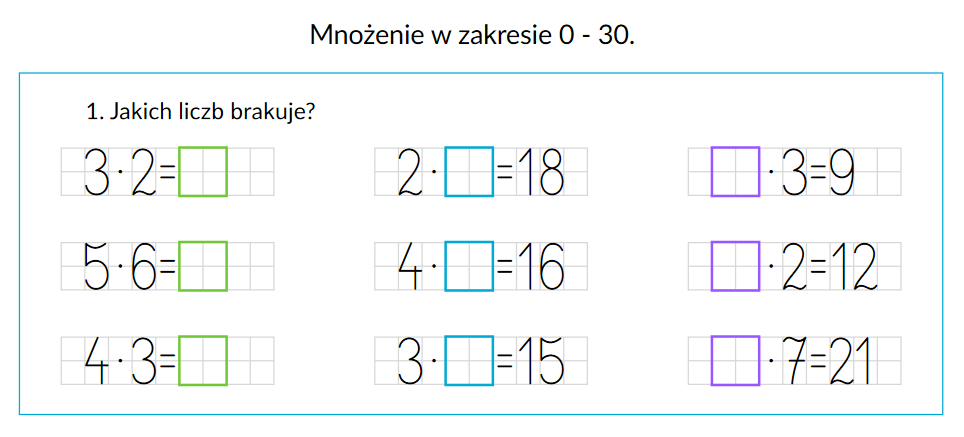 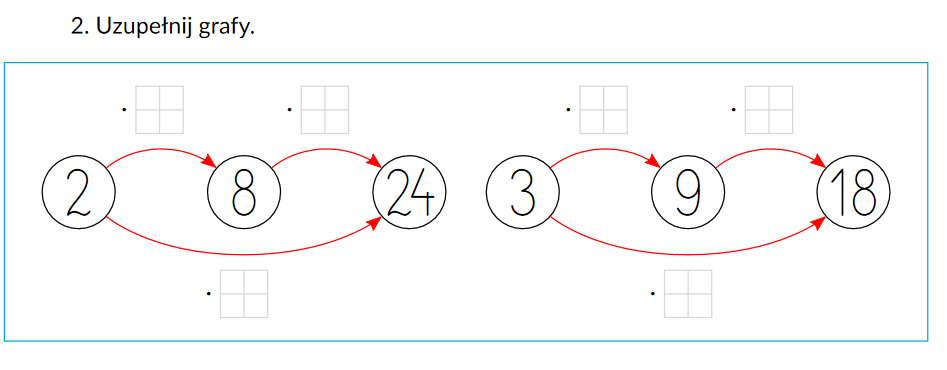 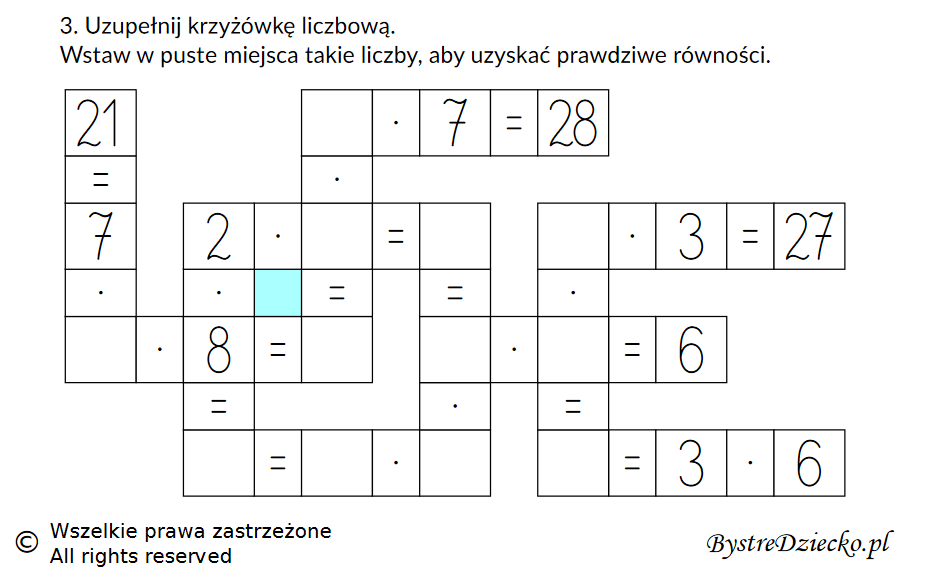 Dla klasy 2: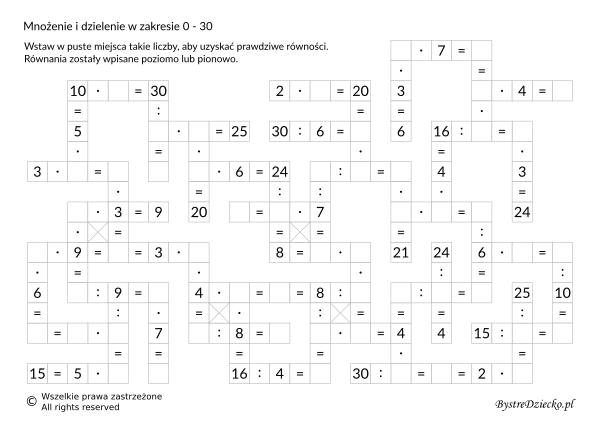 Dla klasy 3: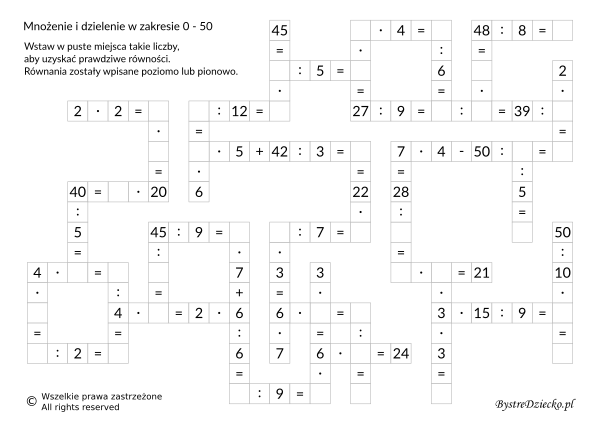 